ПРИКАЗЫВАЮ:Положение об особенностях обработки персональных данных, осуществляемой без использования средств автоматизации МБОУ «Средняя школа № 19» (Приложение 1).Инженеру Сергиенко М.С. разместить Положение на официальном сайте школы.Контроль исполнения приказа возложить на заместителя директора А.В. КулачокОтв. исполнитель:зам. директораКулачок А.В.+79028556660С приказом ознакомлены:Положение об особенностях обработки персональных данных, осуществляемой без использования средств автоматизацииI. Общие положения1.Обработка персональных данных, содержащихся в информационной системе персональных данных либо извлеченных из такой системы (далее - персональные данные), считается осуществленной без использования средств автоматизации (неавтоматизированной), такие действия с персональными данными, как использование, уточнение, распространение, уничтожение персональных данных в отношении каждого из субъектов персональных данных, осуществляются при непосредственном участии человека.2.Обработка персональных данных не может быть признана осуществляемой с использованием средств автоматизации только на том основании, что персональные данные содержатся в информационной системе персональных данных либо были извлечены из нее.3.Правила обработки персональных данных, осуществляемой без использования средств автоматизации, установленные нормативными правовыми актами федеральных органов исполнительной власти, органов исполнительной власти субъектов Российской Федерации, а также локальными правовыми актами МБОУ «СШ №19» г. Нижневартовска должны применяться с учетом требований настоящего Положения.II.     Особенности     организации    обработки     персональных    данных, осуществляемой без использования средств автоматизации4.Персональные данные при их обработке, осуществляемой без использования средств автоматизации, должны обособляться от иной информации, в частности путем фиксации их на отдельных материальных носителях персональных данных (далее - материальные носители), в специальных разделах или на полях форм (бланков).5.При фиксации персональных данных на материальных носителях не допускается фиксация на одном материальном носителе персональных данных, цели обработки которых заведомо не совместимы. Для обработки различных категорий персональных данных, осуществляемой без использования средств автоматизации, для каждой категории персональных данных должен использоваться отдельный материальный носитель.6.Лица, осуществляющие обработку персональных данных без использования средств автоматизации (сотрудники организации-оператора), должны быть проинформированы о факте обработки ими персональных данных, обработка которых осуществляется оператором без использования средств автоматизации, категориях обрабатываемых персональных данных, а также об особенностях и правилах осуществления такой обработки, установленных нормативными правовыми актами федеральных органов исполнительной власти, органов исполнительной власти субъектов Российской Федерации, а также локальными правовыми актами МБОУ «СШ №19» г. Нижневартовска (при их наличии).7.При использовании типовых форм документов, характер информации в которых предполагает или допускает включение в них персональных данных (далее - типовая форма), должны соблюдаться следующие условия:а) типовая форма или связанные с ней документы (инструкция по ее заполнению, карточки, реестры и журналы) должны содержать сведения имя (наименование) и адрес оператора, фамилию, имя, отчество и адрес субъекта персональных данных, источник получения персональных данных, сроки обработки персональных данных, перечень действий с персональными данными, которые будут совершаться в процессе их обработки, общее описание используемых оператором способов обработки персональных данных;б) типовая форма должна предусматривать поле, в котором субъект персональных данных может поставить отметку о своем согласии на обработку персональных данных, осуществляемую без использования средств автоматизации, - при необходимости получения письменного согласия на обработку персональных данных;в) типовая форма должна быть составлена таким образом, чтобы каждый из субъектов персональных данных, содержащихся в документе, имел возможность ознакомиться со своими персональными данными, содержащимися в документе, не нарушая прав и законных интересов иных субъектов персональных данных;г) типовая форма должна исключать объединение полей, предназначенных для внесения персональных данных, цели обработки которых заведомо не совместимы.8. При несовместимости целей обработки персональных данных, зафиксированных на одном материальном носителе, если материальный носитель не позволяет осуществлять обработку персональных данных отдельно от других зафиксированных на том же носителе персональных данных, должны быть приняты меры по обеспечению раздельной обработки персональных данных, в частности:а) при необходимости использования или распространения определенных персональных данных отдельно от находящихся на том же материальном носителе других персональных данных осуществляется копирование персональных данных, подлежащих распространению или использованию, способом, исключающим одновременное копирование персональных данных, не подлежащих распространению и использованию, и используется (распространяется) копия персональных данных;б) при необходимости уничтожения или блокирования части персональных данных уничтожается или блокируется материальный носитель с предварительным копированием сведений, не подлежащих уничтожению или блокированию, способом, исключающим одновременное копирование персональных данных, подлежащих уничтожению или блокированию.9.Уничтожение или обезличивание части персональных данных, если это допускается материальным носителем, может производиться способом, исключающим дальнейшую обработку этих персональных данных с сохранением возможности обработки иных данных, зафиксированных на материальном носителе (удаление, вымарывание).10.Правила, предусмотренные пунктами 8 и 9 настоящего Положения, применяются также в случае, если необходимо обеспечить раздельную обработку зафиксированных на одном материальном носителе персональных данных и информации, не являющейся персональными данными.11.Уточнение персональных данных при осуществлении их обработки без использования средств автоматизации производится путем обновления или изменения данных на материальном носителе, а если это не допускается техническими особенностями материального носителя, - путем фиксации на том же материальном носителе сведений о вносимых в них изменениях либо путем изготовления нового материального носителя с уточненными персональными данными.III. Меры по обеспечению безопасности персональных данных при их обработке, осуществляемой без использования средств автоматизации12.Обработка персональных данных, осуществляемая без использования средств автоматизации, должна осуществляться таким образом, чтобы в отношении каждой категории персональных данных можно было определить места хранения персональных данных (материальных носителей) и установить перечень лиц, осуществляющих обработку персональных данных либо имеющих к ним доступ.13.Необходимо обеспечивать раздельное хранение персональных данных (материальных носителей), обработка которых осуществляется в различных целях.14.При хранении материальных носителей должны соблюдаться условия, обеспечивающие сохранность персональных данных и исключающие несанкционированный к ним доступ. Перечень мер, необходимых для обеспечения таких условий, порядок их принятия, а также перечень лиц, ответственных за реализацию указанных мер, устанавливаются оператором.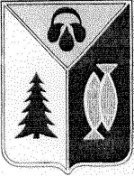 МУНИЦИПАЛЬНОЕ ОБРАЗОВАНИЕГОРОД ОКРУЖНОГО ЗНАЧЕНИЯ НИЖНЕВАРТОВСКМУНИЦИПАЛЬНОЕ БЮДЖЕТНОЕ ОБЩЕОБРАЗОВАТЕЛЬНОЕ УЧРЕЖДЕНИЕ «СРЕДНЯЯ ШКОЛА № 19» МУНИЦИПАЛЬНОЕ ОБРАЗОВАНИЕГОРОД ОКРУЖНОГО ЗНАЧЕНИЯ НИЖНЕВАРТОВСКМУНИЦИПАЛЬНОЕ БЮДЖЕТНОЕ ОБЩЕОБРАЗОВАТЕЛЬНОЕ УЧРЕЖДЕНИЕ «СРЕДНЯЯ ШКОЛА № 19» МУНИЦИПАЛЬНОЕ ОБРАЗОВАНИЕГОРОД ОКРУЖНОГО ЗНАЧЕНИЯ НИЖНЕВАРТОВСКМУНИЦИПАЛЬНОЕ БЮДЖЕТНОЕ ОБЩЕОБРАЗОВАТЕЛЬНОЕ УЧРЕЖДЕНИЕ «СРЕДНЯЯ ШКОЛА № 19» МУНИЦИПАЛЬНОЕ ОБРАЗОВАНИЕГОРОД ОКРУЖНОГО ЗНАЧЕНИЯ НИЖНЕВАРТОВСКМУНИЦИПАЛЬНОЕ БЮДЖЕТНОЕ ОБЩЕОБРАЗОВАТЕЛЬНОЕ УЧРЕЖДЕНИЕ «СРЕДНЯЯ ШКОЛА № 19» МУНИЦИПАЛЬНОЕ ОБРАЗОВАНИЕГОРОД ОКРУЖНОГО ЗНАЧЕНИЯ НИЖНЕВАРТОВСКМУНИЦИПАЛЬНОЕ БЮДЖЕТНОЕ ОБЩЕОБРАЗОВАТЕЛЬНОЕ УЧРЕЖДЕНИЕ «СРЕДНЯЯ ШКОЛА № 19» МУНИЦИПАЛЬНОЕ ОБРАЗОВАНИЕГОРОД ОКРУЖНОГО ЗНАЧЕНИЯ НИЖНЕВАРТОВСКМУНИЦИПАЛЬНОЕ БЮДЖЕТНОЕ ОБЩЕОБРАЗОВАТЕЛЬНОЕ УЧРЕЖДЕНИЕ «СРЕДНЯЯ ШКОЛА № 19» МУНИЦИПАЛЬНОЕ ОБРАЗОВАНИЕГОРОД ОКРУЖНОГО ЗНАЧЕНИЯ НИЖНЕВАРТОВСКМУНИЦИПАЛЬНОЕ БЮДЖЕТНОЕ ОБЩЕОБРАЗОВАТЕЛЬНОЕ УЧРЕЖДЕНИЕ «СРЕДНЯЯ ШКОЛА № 19» МУНИЦИПАЛЬНОЕ ОБРАЗОВАНИЕГОРОД ОКРУЖНОГО ЗНАЧЕНИЯ НИЖНЕВАРТОВСКМУНИЦИПАЛЬНОЕ БЮДЖЕТНОЕ ОБЩЕОБРАЗОВАТЕЛЬНОЕ УЧРЕЖДЕНИЕ «СРЕДНЯЯ ШКОЛА № 19» 628624, Российская Федерация, Тюменская область,Ханты-Мансийский автономный округ-Югра,г. Нижневартовск, ул. Мира, 76-в 628624, Российская Федерация, Тюменская область,Ханты-Мансийский автономный округ-Югра,г. Нижневартовск, ул. Мира, 76-в 628624, Российская Федерация, Тюменская область,Ханты-Мансийский автономный округ-Югра,г. Нижневартовск, ул. Мира, 76-в 628624, Российская Федерация, Тюменская область,Ханты-Мансийский автономный округ-Югра,г. Нижневартовск, ул. Мира, 76-в 628624, Российская Федерация, Тюменская область,Ханты-Мансийский автономный округ-Югра,г. Нижневартовск, ул. Мира, 76-в 628624, Российская Федерация, Тюменская область,Ханты-Мансийский автономный округ-Югра,г. Нижневартовск, ул. Мира, 76-в Телефоны: 65-21-26, 45-60-78 Тел./ факс: (3466) 41-11-67 Электронная почта: school19nv@mail.ru Сайт http://school19-nv.ucoz.ruТелефоны: 65-21-26, 45-60-78 Тел./ факс: (3466) 41-11-67 Электронная почта: school19nv@mail.ru Сайт http://school19-nv.ucoz.ru«02»сентября2019 г.№№916ПРИКАЗПРИКАЗПРИКАЗПРИКАЗПРИКАЗПРИКАЗПРИКАЗПРИКАЗОб утверждении Положения об особенностях обработки персональных данных, осуществляемой без использования средств автоматизацииОб утверждении Положения об особенностях обработки персональных данных, осуществляемой без использования средств автоматизацииОб утверждении Положения об особенностях обработки персональных данных, осуществляемой без использования средств автоматизацииОб утверждении Положения об особенностях обработки персональных данных, осуществляемой без использования средств автоматизацииОб утверждении Положения об особенностях обработки персональных данных, осуществляемой без использования средств автоматизацииОб утверждении Положения об особенностях обработки персональных данных, осуществляемой без использования средств автоматизацииВ целях исполнения Федерального закона от 27 июля  2006 г № 152-ФЗ «О персональных  данных», в соответствии с решением Педсовета (протокол №__ от 29.08.2019 г), Управляющего Совета  (протокол №__ от 28.08.2019 г),В целях исполнения Федерального закона от 27 июля  2006 г № 152-ФЗ «О персональных  данных», в соответствии с решением Педсовета (протокол №__ от 29.08.2019 г), Управляющего Совета  (протокол №__ от 28.08.2019 г),В целях исполнения Федерального закона от 27 июля  2006 г № 152-ФЗ «О персональных  данных», в соответствии с решением Педсовета (протокол №__ от 29.08.2019 г), Управляющего Совета  (протокол №__ от 28.08.2019 г),В целях исполнения Федерального закона от 27 июля  2006 г № 152-ФЗ «О персональных  данных», в соответствии с решением Педсовета (протокол №__ от 29.08.2019 г), Управляющего Совета  (протокол №__ от 28.08.2019 г),В целях исполнения Федерального закона от 27 июля  2006 г № 152-ФЗ «О персональных  данных», в соответствии с решением Педсовета (протокол №__ от 29.08.2019 г), Управляющего Совета  (протокол №__ от 28.08.2019 г),В целях исполнения Федерального закона от 27 июля  2006 г № 152-ФЗ «О персональных  данных», в соответствии с решением Педсовета (протокол №__ от 29.08.2019 г), Управляющего Совета  (протокол №__ от 28.08.2019 г),В целях исполнения Федерального закона от 27 июля  2006 г № 152-ФЗ «О персональных  данных», в соответствии с решением Педсовета (протокол №__ от 29.08.2019 г), Управляющего Совета  (протокол №__ от 28.08.2019 г),В целях исполнения Федерального закона от 27 июля  2006 г № 152-ФЗ «О персональных  данных», в соответствии с решением Педсовета (протокол №__ от 29.08.2019 г), Управляющего Совета  (протокол №__ от 28.08.2019 г),ДиректорЛ.В. Зайцева№ФИОДолжность Дата Подпись Кулачок А.В.Зам. директора по ИОПСергиенко М.С.ИнженерЗарипова Т.В.Главный бухгалтерФедотова Н.В.Специалист ОКБелавина Е.Г. ДелопроизводительИванова О.А.СекретарьСОГЛАСОВАНО:Председателем Управляющего Совета________ Л.С. Соколовой«____» _____________ 201 г.РАССМОТРЕНО:на заседании педагогического совета от  _________ 201__ г. протокол № __УТВЕРЖДАЮ:Директор МБОУ «СШ № 19»________ Л.В. ЗайцеваПриказ № 916_ от 02 сентября2019 г.